RADIATION SAFETY ARE SURVEY RESULTSRADIATION SAFETY ARE SURVEY RESULTSRADIATION SAFETY ARE SURVEY RESULTSRADIATION SAFETY ARE SURVEY RESULTSRADIATION SAFETY ARE SURVEY RESULTSRADIATION SAFETY ARE SURVEY RESULTSRADIATION SAFETY ARE SURVEY RESULTSRADIATION SAFETY ARE SURVEY RESULTSRADIATION SAFETY ARE SURVEY RESULTSRADIATION SAFETY ARE SURVEY RESULTSRADIATION SAFETY ARE SURVEY RESULTSRADIATION SAFETY ARE SURVEY RESULTSRADIATION SAFETY ARE SURVEY RESULTSRADIATION SAFETY ARE SURVEY RESULTSRADIATION SAFETY ARE SURVEY RESULTSRADIATION SAFETY ARE SURVEY RESULTSRADIATION SAFETY ARE SURVEY RESULTSRADIATION SAFETY ARE SURVEY RESULTSENTER LAB DIAGRAM HERE – IDENTIFY RELEVANT FEATURES AND LOCATIONS OF SURVEY POINTSRoom Number(s):    Building: ENTER LAB DIAGRAM HERE – IDENTIFY RELEVANT FEATURES AND LOCATIONS OF SURVEY POINTSRoom Number(s):    Building: ENTER LAB DIAGRAM HERE – IDENTIFY RELEVANT FEATURES AND LOCATIONS OF SURVEY POINTSRoom Number(s):    Building: ENTER LAB DIAGRAM HERE – IDENTIFY RELEVANT FEATURES AND LOCATIONS OF SURVEY POINTSRoom Number(s):    Building: ENTER LAB DIAGRAM HERE – IDENTIFY RELEVANT FEATURES AND LOCATIONS OF SURVEY POINTSRoom Number(s):    Building: ENTER LAB DIAGRAM HERE – IDENTIFY RELEVANT FEATURES AND LOCATIONS OF SURVEY POINTSRoom Number(s):    Building: ENTER LAB DIAGRAM HERE – IDENTIFY RELEVANT FEATURES AND LOCATIONS OF SURVEY POINTSRoom Number(s):    Building: ENTER LAB DIAGRAM HERE – IDENTIFY RELEVANT FEATURES AND LOCATIONS OF SURVEY POINTSRoom Number(s):    Building: ENTER LAB DIAGRAM HERE – IDENTIFY RELEVANT FEATURES AND LOCATIONS OF SURVEY POINTSRoom Number(s):    Building: ENTER LAB DIAGRAM HERE – IDENTIFY RELEVANT FEATURES AND LOCATIONS OF SURVEY POINTSRoom Number(s):    Building: ENTER LAB DIAGRAM HERE – IDENTIFY RELEVANT FEATURES AND LOCATIONS OF SURVEY POINTSRoom Number(s):    Building: ENTER LAB DIAGRAM HERE – IDENTIFY RELEVANT FEATURES AND LOCATIONS OF SURVEY POINTSRoom Number(s):    Building: ENTER LAB DIAGRAM HERE – IDENTIFY RELEVANT FEATURES AND LOCATIONS OF SURVEY POINTSRoom Number(s):    Building: REQUIRED FREQUENCY  Weekly  MonthlyREQUIRED FREQUENCY  Weekly  MonthlyREQUIRED FREQUENCY  Weekly  MonthlyREQUIRED FREQUENCY  Weekly  MonthlyREQUIRED FREQUENCY  Weekly  MonthlyENTER LAB DIAGRAM HERE – IDENTIFY RELEVANT FEATURES AND LOCATIONS OF SURVEY POINTSRoom Number(s):    Building: ENTER LAB DIAGRAM HERE – IDENTIFY RELEVANT FEATURES AND LOCATIONS OF SURVEY POINTSRoom Number(s):    Building: ENTER LAB DIAGRAM HERE – IDENTIFY RELEVANT FEATURES AND LOCATIONS OF SURVEY POINTSRoom Number(s):    Building: ENTER LAB DIAGRAM HERE – IDENTIFY RELEVANT FEATURES AND LOCATIONS OF SURVEY POINTSRoom Number(s):    Building: ENTER LAB DIAGRAM HERE – IDENTIFY RELEVANT FEATURES AND LOCATIONS OF SURVEY POINTSRoom Number(s):    Building: ENTER LAB DIAGRAM HERE – IDENTIFY RELEVANT FEATURES AND LOCATIONS OF SURVEY POINTSRoom Number(s):    Building: ENTER LAB DIAGRAM HERE – IDENTIFY RELEVANT FEATURES AND LOCATIONS OF SURVEY POINTSRoom Number(s):    Building: ENTER LAB DIAGRAM HERE – IDENTIFY RELEVANT FEATURES AND LOCATIONS OF SURVEY POINTSRoom Number(s):    Building: ENTER LAB DIAGRAM HERE – IDENTIFY RELEVANT FEATURES AND LOCATIONS OF SURVEY POINTSRoom Number(s):    Building: ENTER LAB DIAGRAM HERE – IDENTIFY RELEVANT FEATURES AND LOCATIONS OF SURVEY POINTSRoom Number(s):    Building: ENTER LAB DIAGRAM HERE – IDENTIFY RELEVANT FEATURES AND LOCATIONS OF SURVEY POINTSRoom Number(s):    Building: ENTER LAB DIAGRAM HERE – IDENTIFY RELEVANT FEATURES AND LOCATIONS OF SURVEY POINTSRoom Number(s):    Building: ENTER LAB DIAGRAM HERE – IDENTIFY RELEVANT FEATURES AND LOCATIONS OF SURVEY POINTSRoom Number(s):    Building: KeyKeyKeyKeyKeyENTER LAB DIAGRAM HERE – IDENTIFY RELEVANT FEATURES AND LOCATIONS OF SURVEY POINTSRoom Number(s):    Building: ENTER LAB DIAGRAM HERE – IDENTIFY RELEVANT FEATURES AND LOCATIONS OF SURVEY POINTSRoom Number(s):    Building: ENTER LAB DIAGRAM HERE – IDENTIFY RELEVANT FEATURES AND LOCATIONS OF SURVEY POINTSRoom Number(s):    Building: ENTER LAB DIAGRAM HERE – IDENTIFY RELEVANT FEATURES AND LOCATIONS OF SURVEY POINTSRoom Number(s):    Building: ENTER LAB DIAGRAM HERE – IDENTIFY RELEVANT FEATURES AND LOCATIONS OF SURVEY POINTSRoom Number(s):    Building: ENTER LAB DIAGRAM HERE – IDENTIFY RELEVANT FEATURES AND LOCATIONS OF SURVEY POINTSRoom Number(s):    Building: ENTER LAB DIAGRAM HERE – IDENTIFY RELEVANT FEATURES AND LOCATIONS OF SURVEY POINTSRoom Number(s):    Building: ENTER LAB DIAGRAM HERE – IDENTIFY RELEVANT FEATURES AND LOCATIONS OF SURVEY POINTSRoom Number(s):    Building: ENTER LAB DIAGRAM HERE – IDENTIFY RELEVANT FEATURES AND LOCATIONS OF SURVEY POINTSRoom Number(s):    Building: ENTER LAB DIAGRAM HERE – IDENTIFY RELEVANT FEATURES AND LOCATIONS OF SURVEY POINTSRoom Number(s):    Building: ENTER LAB DIAGRAM HERE – IDENTIFY RELEVANT FEATURES AND LOCATIONS OF SURVEY POINTSRoom Number(s):    Building: ENTER LAB DIAGRAM HERE – IDENTIFY RELEVANT FEATURES AND LOCATIONS OF SURVEY POINTSRoom Number(s):    Building: ENTER LAB DIAGRAM HERE – IDENTIFY RELEVANT FEATURES AND LOCATIONS OF SURVEY POINTSRoom Number(s):    Building: RADIONUCLIDESRADIONUCLIDESRADIONUCLIDESRADIONUCLIDESRADIONUCLIDESENTER LAB DIAGRAM HERE – IDENTIFY RELEVANT FEATURES AND LOCATIONS OF SURVEY POINTSRoom Number(s):    Building: ENTER LAB DIAGRAM HERE – IDENTIFY RELEVANT FEATURES AND LOCATIONS OF SURVEY POINTSRoom Number(s):    Building: ENTER LAB DIAGRAM HERE – IDENTIFY RELEVANT FEATURES AND LOCATIONS OF SURVEY POINTSRoom Number(s):    Building: ENTER LAB DIAGRAM HERE – IDENTIFY RELEVANT FEATURES AND LOCATIONS OF SURVEY POINTSRoom Number(s):    Building: ENTER LAB DIAGRAM HERE – IDENTIFY RELEVANT FEATURES AND LOCATIONS OF SURVEY POINTSRoom Number(s):    Building: ENTER LAB DIAGRAM HERE – IDENTIFY RELEVANT FEATURES AND LOCATIONS OF SURVEY POINTSRoom Number(s):    Building: ENTER LAB DIAGRAM HERE – IDENTIFY RELEVANT FEATURES AND LOCATIONS OF SURVEY POINTSRoom Number(s):    Building: ENTER LAB DIAGRAM HERE – IDENTIFY RELEVANT FEATURES AND LOCATIONS OF SURVEY POINTSRoom Number(s):    Building: ENTER LAB DIAGRAM HERE – IDENTIFY RELEVANT FEATURES AND LOCATIONS OF SURVEY POINTSRoom Number(s):    Building: ENTER LAB DIAGRAM HERE – IDENTIFY RELEVANT FEATURES AND LOCATIONS OF SURVEY POINTSRoom Number(s):    Building: ENTER LAB DIAGRAM HERE – IDENTIFY RELEVANT FEATURES AND LOCATIONS OF SURVEY POINTSRoom Number(s):    Building: ENTER LAB DIAGRAM HERE – IDENTIFY RELEVANT FEATURES AND LOCATIONS OF SURVEY POINTSRoom Number(s):    Building: ENTER LAB DIAGRAM HERE – IDENTIFY RELEVANT FEATURES AND LOCATIONS OF SURVEY POINTSRoom Number(s):    Building: In UseEff. Β-Eff. Β-Eff. Β-Eff. γENTER LAB DIAGRAM HERE – IDENTIFY RELEVANT FEATURES AND LOCATIONS OF SURVEY POINTSRoom Number(s):    Building: ENTER LAB DIAGRAM HERE – IDENTIFY RELEVANT FEATURES AND LOCATIONS OF SURVEY POINTSRoom Number(s):    Building: ENTER LAB DIAGRAM HERE – IDENTIFY RELEVANT FEATURES AND LOCATIONS OF SURVEY POINTSRoom Number(s):    Building: ENTER LAB DIAGRAM HERE – IDENTIFY RELEVANT FEATURES AND LOCATIONS OF SURVEY POINTSRoom Number(s):    Building: ENTER LAB DIAGRAM HERE – IDENTIFY RELEVANT FEATURES AND LOCATIONS OF SURVEY POINTSRoom Number(s):    Building: ENTER LAB DIAGRAM HERE – IDENTIFY RELEVANT FEATURES AND LOCATIONS OF SURVEY POINTSRoom Number(s):    Building: ENTER LAB DIAGRAM HERE – IDENTIFY RELEVANT FEATURES AND LOCATIONS OF SURVEY POINTSRoom Number(s):    Building: ENTER LAB DIAGRAM HERE – IDENTIFY RELEVANT FEATURES AND LOCATIONS OF SURVEY POINTSRoom Number(s):    Building: ENTER LAB DIAGRAM HERE – IDENTIFY RELEVANT FEATURES AND LOCATIONS OF SURVEY POINTSRoom Number(s):    Building: ENTER LAB DIAGRAM HERE – IDENTIFY RELEVANT FEATURES AND LOCATIONS OF SURVEY POINTSRoom Number(s):    Building: ENTER LAB DIAGRAM HERE – IDENTIFY RELEVANT FEATURES AND LOCATIONS OF SURVEY POINTSRoom Number(s):    Building: ENTER LAB DIAGRAM HERE – IDENTIFY RELEVANT FEATURES AND LOCATIONS OF SURVEY POINTSRoom Number(s):    Building: ENTER LAB DIAGRAM HERE – IDENTIFY RELEVANT FEATURES AND LOCATIONS OF SURVEY POINTSRoom Number(s):    Building: ENTER LAB DIAGRAM HERE – IDENTIFY RELEVANT FEATURES AND LOCATIONS OF SURVEY POINTSRoom Number(s):    Building: ENTER LAB DIAGRAM HERE – IDENTIFY RELEVANT FEATURES AND LOCATIONS OF SURVEY POINTSRoom Number(s):    Building: ENTER LAB DIAGRAM HERE – IDENTIFY RELEVANT FEATURES AND LOCATIONS OF SURVEY POINTSRoom Number(s):    Building: ENTER LAB DIAGRAM HERE – IDENTIFY RELEVANT FEATURES AND LOCATIONS OF SURVEY POINTSRoom Number(s):    Building: ENTER LAB DIAGRAM HERE – IDENTIFY RELEVANT FEATURES AND LOCATIONS OF SURVEY POINTSRoom Number(s):    Building: ENTER LAB DIAGRAM HERE – IDENTIFY RELEVANT FEATURES AND LOCATIONS OF SURVEY POINTSRoom Number(s):    Building: ENTER LAB DIAGRAM HERE – IDENTIFY RELEVANT FEATURES AND LOCATIONS OF SURVEY POINTSRoom Number(s):    Building: ENTER LAB DIAGRAM HERE – IDENTIFY RELEVANT FEATURES AND LOCATIONS OF SURVEY POINTSRoom Number(s):    Building: ENTER LAB DIAGRAM HERE – IDENTIFY RELEVANT FEATURES AND LOCATIONS OF SURVEY POINTSRoom Number(s):    Building: ENTER LAB DIAGRAM HERE – IDENTIFY RELEVANT FEATURES AND LOCATIONS OF SURVEY POINTSRoom Number(s):    Building: ENTER LAB DIAGRAM HERE – IDENTIFY RELEVANT FEATURES AND LOCATIONS OF SURVEY POINTSRoom Number(s):    Building: ENTER LAB DIAGRAM HERE – IDENTIFY RELEVANT FEATURES AND LOCATIONS OF SURVEY POINTSRoom Number(s):    Building: ENTER LAB DIAGRAM HERE – IDENTIFY RELEVANT FEATURES AND LOCATIONS OF SURVEY POINTSRoom Number(s):    Building: ENTER LAB DIAGRAM HERE – IDENTIFY RELEVANT FEATURES AND LOCATIONS OF SURVEY POINTSRoom Number(s):    Building: ENTER LAB DIAGRAM HERE – IDENTIFY RELEVANT FEATURES AND LOCATIONS OF SURVEY POINTSRoom Number(s):    Building: ENTER LAB DIAGRAM HERE – IDENTIFY RELEVANT FEATURES AND LOCATIONS OF SURVEY POINTSRoom Number(s):    Building: ENTER LAB DIAGRAM HERE – IDENTIFY RELEVANT FEATURES AND LOCATIONS OF SURVEY POINTSRoom Number(s):    Building: ENTER LAB DIAGRAM HERE – IDENTIFY RELEVANT FEATURES AND LOCATIONS OF SURVEY POINTSRoom Number(s):    Building: ENTER LAB DIAGRAM HERE – IDENTIFY RELEVANT FEATURES AND LOCATIONS OF SURVEY POINTSRoom Number(s):    Building: ENTER LAB DIAGRAM HERE – IDENTIFY RELEVANT FEATURES AND LOCATIONS OF SURVEY POINTSRoom Number(s):    Building: ENTER LAB DIAGRAM HERE – IDENTIFY RELEVANT FEATURES AND LOCATIONS OF SURVEY POINTSRoom Number(s):    Building: ENTER LAB DIAGRAM HERE – IDENTIFY RELEVANT FEATURES AND LOCATIONS OF SURVEY POINTSRoom Number(s):    Building: ENTER LAB DIAGRAM HERE – IDENTIFY RELEVANT FEATURES AND LOCATIONS OF SURVEY POINTSRoom Number(s):    Building: ENTER LAB DIAGRAM HERE – IDENTIFY RELEVANT FEATURES AND LOCATIONS OF SURVEY POINTSRoom Number(s):    Building: ENTER LAB DIAGRAM HERE – IDENTIFY RELEVANT FEATURES AND LOCATIONS OF SURVEY POINTSRoom Number(s):    Building: ENTER LAB DIAGRAM HERE – IDENTIFY RELEVANT FEATURES AND LOCATIONS OF SURVEY POINTSRoom Number(s):    Building: ENTER LAB DIAGRAM HERE – IDENTIFY RELEVANT FEATURES AND LOCATIONS OF SURVEY POINTSRoom Number(s):    Building: ENTER LAB DIAGRAM HERE – IDENTIFY RELEVANT FEATURES AND LOCATIONS OF SURVEY POINTSRoom Number(s):    Building: ENTER LAB DIAGRAM HERE – IDENTIFY RELEVANT FEATURES AND LOCATIONS OF SURVEY POINTSRoom Number(s):    Building: ENTER LAB DIAGRAM HERE – IDENTIFY RELEVANT FEATURES AND LOCATIONS OF SURVEY POINTSRoom Number(s):    Building: ENTER LAB DIAGRAM HERE – IDENTIFY RELEVANT FEATURES AND LOCATIONS OF SURVEY POINTSRoom Number(s):    Building: ENTER LAB DIAGRAM HERE – IDENTIFY RELEVANT FEATURES AND LOCATIONS OF SURVEY POINTSRoom Number(s):    Building: ENTER LAB DIAGRAM HERE – IDENTIFY RELEVANT FEATURES AND LOCATIONS OF SURVEY POINTSRoom Number(s):    Building: ENTER LAB DIAGRAM HERE – IDENTIFY RELEVANT FEATURES AND LOCATIONS OF SURVEY POINTSRoom Number(s):    Building: ENTER LAB DIAGRAM HERE – IDENTIFY RELEVANT FEATURES AND LOCATIONS OF SURVEY POINTSRoom Number(s):    Building: ENTER LAB DIAGRAM HERE – IDENTIFY RELEVANT FEATURES AND LOCATIONS OF SURVEY POINTSRoom Number(s):    Building: ENTER LAB DIAGRAM HERE – IDENTIFY RELEVANT FEATURES AND LOCATIONS OF SURVEY POINTSRoom Number(s):    Building: ENTER LAB DIAGRAM HERE – IDENTIFY RELEVANT FEATURES AND LOCATIONS OF SURVEY POINTSRoom Number(s):    Building: ENTER LAB DIAGRAM HERE – IDENTIFY RELEVANT FEATURES AND LOCATIONS OF SURVEY POINTSRoom Number(s):    Building: ENTER LAB DIAGRAM HERE – IDENTIFY RELEVANT FEATURES AND LOCATIONS OF SURVEY POINTSRoom Number(s):    Building: ENTER LAB DIAGRAM HERE – IDENTIFY RELEVANT FEATURES AND LOCATIONS OF SURVEY POINTSRoom Number(s):    Building: ENTER LAB DIAGRAM HERE – IDENTIFY RELEVANT FEATURES AND LOCATIONS OF SURVEY POINTSRoom Number(s):    Building: ENTER LAB DIAGRAM HERE – IDENTIFY RELEVANT FEATURES AND LOCATIONS OF SURVEY POINTSRoom Number(s):    Building: ENTER LAB DIAGRAM HERE – IDENTIFY RELEVANT FEATURES AND LOCATIONS OF SURVEY POINTSRoom Number(s):    Building: ENTER LAB DIAGRAM HERE – IDENTIFY RELEVANT FEATURES AND LOCATIONS OF SURVEY POINTSRoom Number(s):    Building: ENTER LAB DIAGRAM HERE – IDENTIFY RELEVANT FEATURES AND LOCATIONS OF SURVEY POINTSRoom Number(s):    Building: ENTER LAB DIAGRAM HERE – IDENTIFY RELEVANT FEATURES AND LOCATIONS OF SURVEY POINTSRoom Number(s):    Building: ENTER LAB DIAGRAM HERE – IDENTIFY RELEVANT FEATURES AND LOCATIONS OF SURVEY POINTSRoom Number(s):    Building: ENTER LAB DIAGRAM HERE – IDENTIFY RELEVANT FEATURES AND LOCATIONS OF SURVEY POINTSRoom Number(s):    Building: ENTER LAB DIAGRAM HERE – IDENTIFY RELEVANT FEATURES AND LOCATIONS OF SURVEY POINTSRoom Number(s):    Building: ENTER LAB DIAGRAM HERE – IDENTIFY RELEVANT FEATURES AND LOCATIONS OF SURVEY POINTSRoom Number(s):    Building: ENTER LAB DIAGRAM HERE – IDENTIFY RELEVANT FEATURES AND LOCATIONS OF SURVEY POINTSRoom Number(s):    Building: Wipe Test Assay System (Beta) Manufacturer:  Model #:   Serial #:  Wipe Test Assay System (Gamma) Manufacturer:  Model #:   Serial #:  Wipe Test Assay System (Beta) Manufacturer:  Model #:   Serial #:  Wipe Test Assay System (Gamma) Manufacturer:  Model #:   Serial #:  Wipe Test Assay System (Beta) Manufacturer:  Model #:   Serial #:  Wipe Test Assay System (Gamma) Manufacturer:  Model #:   Serial #:  Wipe Test Assay System (Beta) Manufacturer:  Model #:   Serial #:  Wipe Test Assay System (Gamma) Manufacturer:  Model #:   Serial #:  Wipe Test Assay System (Beta) Manufacturer:  Model #:   Serial #:  Wipe Test Assay System (Gamma) Manufacturer:  Model #:   Serial #:  Wipe Test Assay System (Beta) Manufacturer:  Model #:   Serial #:  Wipe Test Assay System (Gamma) Manufacturer:  Model #:   Serial #:  Wipe Test Assay System (Beta) Manufacturer:  Model #:   Serial #:  Wipe Test Assay System (Gamma) Manufacturer:  Model #:   Serial #:  Wipe Test Assay System (Beta) Manufacturer:  Model #:   Serial #:  Wipe Test Assay System (Gamma) Manufacturer:  Model #:   Serial #:  Wipe Test Assay System (Beta) Manufacturer:  Model #:   Serial #:  Wipe Test Assay System (Gamma) Manufacturer:  Model #:   Serial #:  Wipe Test Assay System (Beta) Manufacturer:  Model #:   Serial #:  Wipe Test Assay System (Gamma) Manufacturer:  Model #:   Serial #:  Wipe Test Assay System (Beta) Manufacturer:  Model #:   Serial #:  Wipe Test Assay System (Gamma) Manufacturer:  Model #:   Serial #:  Wipe Test Assay System (Beta) Manufacturer:  Model #:   Serial #:  Wipe Test Assay System (Gamma) Manufacturer:  Model #:   Serial #:  Wipe Test Assay System (Beta) Manufacturer:  Model #:   Serial #:  Wipe Test Assay System (Gamma) Manufacturer:  Model #:   Serial #:  Wipe Test Assay System (Beta) Manufacturer:  Model #:   Serial #:  Wipe Test Assay System (Gamma) Manufacturer:  Model #:   Serial #:  Wipe Test Assay System (Beta) Manufacturer:  Model #:   Serial #:  Wipe Test Assay System (Gamma) Manufacturer:  Model #:   Serial #:  Wipe Test Assay System (Beta) Manufacturer:  Model #:   Serial #:  Wipe Test Assay System (Gamma) Manufacturer:  Model #:   Serial #:  Wipe Test Assay System (Beta) Manufacturer:  Model #:   Serial #:  Wipe Test Assay System (Gamma) Manufacturer:  Model #:   Serial #:  Wipe Test Assay System (Beta) Manufacturer:  Model #:   Serial #:  Wipe Test Assay System (Gamma) Manufacturer:  Model #:   Serial #:  Date:        /        /         /        /         /        /         /        /         /        /         /        /         /        /         /        /         /        /         /        /         /        /         /        /         /        /         /        /         /        /         /        /         /        / SurveyLocationWipe Test(dpm/100 cm2)Wipe Test(dpm/100 cm2)Meter(cpm, cps,or mR/hr)Wipe Test(dpm/100 cm2)Wipe Test(dpm/100 cm2)Meter(cpm, cps,or mR/hr)Wipe Test(dpm/100 cm2)Wipe Test(dpm/100 cm2)Meter(cpm, cps,or mR/hr)Wipe Test(dpm/100 cm2)Wipe Test(dpm/100 cm2)Meter(cpm, cps,or mR/hr)Wipe Test(dpm/100 cm2)Wipe Test(dpm/100 cm2)Wipe Test(dpm/100 cm2)Meter(cpm, cps,or mR/hr)Meter(cpm, cps,or mR/hr)1.2.3.4.5.6.7.8.9.10.11.12.13.14.15.16.17.18.19.20.21.22.23.24.25.SurveyMeter:SurveyMeter:(manufacturer)(manufacturer)(manufacturer)(manufacturer)(manufacturer)(manufacturer)(manufacturer)(manufacturer)(manufacturer)(manufacturer)(manufacturer)(manufacturer)(manufacturer)(manufacturer)(manufacturer)(manufacturer)(manufacturer)SurveyMeter:SurveyMeter:(model)(serial #)(serial #)(model)(serial #)(serial #)(model)(serial #)(serial #)(model)(serial #)(serial #)(model)(model)(serial #)(serial #)(serial #)Survey PerformedBy:Survey PerformedBy:(signature)(signature)(signature)(signature)(signature)(signature)(signature)(signature)(signature)(signature)(signature)(signature)(signature)(signature)(signature)(signature)(signature)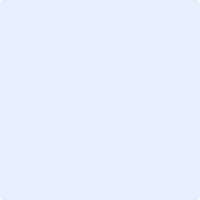 